Об отмене решения Совета Тбилисского сельского поселения Тбилисского района от 20 ноября 2015 года № 124 «Об утверждении Положения о  муниципальном земельном контроле на территории Тбилисского сельского поселения Тбилисского района»На основании протеста прокурора Тбилисского района Краснодарского края на решение Совета Тбилисского сельского поселения Тбилисского района от 20 ноября 2015 года № 124 «Об утверждении Положения о  муниципальном земельном контроле на территории Тбилисского сельского поселения Тбилисского района», руководствуясь частью 3 статьи 14 Федерального закона от 6 октября 2003 года № 131-ФЗ «Об общих принципах организации местного самоуправления в Российской Федерации», статьей 2 Закона Краснодарского края от 8 августа 2016 года № 3459-КЗ «О закреплении за сельскими поселениями Краснодарского края отдельных вопросов местного значения городских поселений», статьей 61 устава Тбилисского сельского поселения Тбилисского района, р е ш и л:1. Отменить решение Совета Тбилисского сельского поселения Тбилисского района от 20 ноября 2015 года № 124 «Об утверждении Положения о  муниципальном земельном контроле на территории Тбилисского сельского поселения Тбилисского района».2. Решение вступает в силу со дня его обнародования.Исполняющий обязанности главы Тбилисского сельского поселения Тбилисского района								 В.А. Чвикалов                                                      Председатель Совета Тбилисского сельского поселения Тбилисского района							        В.В. Соломахин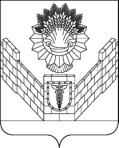                         СОВЕТ              ТБИЛИССКОГО СЕЛЬСКОГО ПОСЕЛЕНИЯ                                 ТБИЛИССКОГО РАЙОНА                                               РЕШЕНИЕ от 10.04.2017                                                                                 № 260                                                                ст-ца Тбилисская